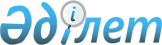 О признании утратившими силу постановлений Кабинета Министров Республики Казахстан от 12 июля 1995 года N 953 и Правительства Республики Казахстан от 7 сентября 1999 года N 1314Постановление Правительства Республики Казахстан от 8 июля 2002 года N 734



          В целях приведения в соответствие с Кодексом Республики Казахстан от 
12 июня 2001 года  
 K010209_ 
  "О налогах и других обязательных платежах в 
бюджет" (Налоговый кодекс) Правительство Республики Казахстан постановляет:




          1. Признать утратившими силу:




          1) постановление Кабинета Министров Республики Казахстан от 12 июля 
1995 года N 953  
 P950953_ 
  "Об утверждении Положения о порядке уплаты сбора 
с аукционных продаж" (САПП Республики Казахстан, 1995 г., N 24, ст. 273);




          2) постановление Правительства Республики Казахстан от 7 сентября 
1999 года N 1314  
 P991314_ 
  "О внесении дополнения в постановление Кабинета 
Министров Республики Казахстан от 12 июля 1995 года N 953" (САПП 
Республики Казахстан, 1999 г., N 45, ст. 407).




          2. Настоящее постановление вступает в силу с 1 января 2002 года.





     Премьер-Министр
  Республики Казахстан   

(Специалисты: Склярова И.В.,
              Умбетова А.М.)     


					© 2012. РГП на ПХВ «Институт законодательства и правовой информации Республики Казахстан» Министерства юстиции Республики Казахстан
				